ރައްޔިތުންގެ މަޖިލީހުގެ މެންބަރުންގެ މުދަލާއި ފައިސާގެ ބަޔާން ( މާލީބަޔާނުގެ އަހަރު: 28 މެއި 2021 – 27 މެއި 2022)ހ. އާންމު މަޢުލޫމާތާއި އިޤްރާރު : ..................................................................................................................................................... 2	  	ށ. އަމިއްލަ ނަމުގައިވާ މުދަލާއި، ފައިސާގެ ހިސާބުތަކާއި،  ވިޔަފާރީގެ  މަޞްލަޙަތުތަކާއި، އަރަންޏާއި، ދަރަނި : 	 	  	   އާމްދަނީ، ހަދިޔާ އާއި،  އެހީ އާއި މުދާ ........................................................................................................................................ 4  ކޭޝްގެ ގޮތުގައިހުރި ފައިސާއާއި، ޓާރމް ޑިޕޮޒިޓް އާއި، ބޭންކް އެކައުންޓްތަކާއި ބަންދުކޮށްފައިވާ އެކައުންޓްތައް.......................................................... 5 އަދާނުކޮށް ހުރި ދަރަނި ނުވަތަ ލޯނު  ........................................................................................................................................... 6 ކްރެޑިޓް ކާޑާއި، ބާޠިލްކޮށްފައިވާ ކާޑުތައް ...................................................................................................................................... 7ލޯނުގެ ގޮތުގައި ދޫކޮށްފައިވާ ފައިސާއާއި ޕާރސަނަލް ގެރެންޓީ އާއި ރަހުނު  ................................................................................................. 8 ކޯޓް އަމުރެއްގެ ދަށުން  ލިބެންޖެހޭ ނުވަތަ ލިބެމުންދާ ފައިސާ ............................................................................................................... 9ކޯޓް އަމުރެއްގެ ދަށުން ނުވަތަ އެނޫން ގޮތަކަށް ނަމަވެސް  ދައްކަންޖެހޭ ނުވަތަ ދައްކަމުންދާ ފައިސާ..................................................................... 10 ޢިމާރާތް، ގެދޮރު، ފްލެޓް، ޓޫރިސްޓް ރިޒޯޓް، ފަޅުރަށްފަދަ މުދަލާއި، އަދި ވިއްކާލާފައިވާ މުދާ  .............................................................................. 11  ޕާރޓްނަރޝިޕް އާއި ކުންފުނީގެ ހިއްސާ ....................................................................................................................................... 12  އޮޑިދޯނިފަހަރާއި، އެއްގަމުގައި ދުއްވާ އުޅަނދުފަހަރާއި، ވިއްކާލާފައިވާ މިފަދަ ތަކެތި ........................................................................................ 13 ބޮންޑް، ޑިބެންޗަރ، ރަން، ރިހި، ގަހަނާ، އިންވެސްޓްމަންޓް ފަންޑް، ރިޓަޔަރމަންޓް ފަންޑް އަދި މިނޫން އެހެން މުދަލާއި ފައިސާ ...................................... 14 އިންޓަލެކްޗުއަލް ޕްރަޕަޓީގެ ގޮތުގައި ބެލެވޭ މުދަލާއި އަދި މިއަހަރު ވިއްކާލެވިފައިވާ އެފަދަ މުދާ............................................................................. 15ނ. އެހެން ފަރާތްތަކުގެ ނަމަށް ބަދަލުކުރެވިފައިވާ، އަދި/ނުވަތަ ނަމުގައި ބަހައްޓާފައިހުރި، އަދި/ނުވަތަ އެއިން ފައިދާ ލިބޭ،  އަދި/ނުވަތަ އޭގެ މައްޗަށް ބާރު ފޯރުވޭ މުދަލާއި، ފައިސާގެ ހިސާބުތަކާއި، ވިޔަފާރީގެ މަޞްލަޙަތުތަކާއި ،އަރަންޏާއި ދަރަނި : ޓާރމް ޑިޕޮޒިޓް އާއި ބޭންކް އެކައުންޓްތަކާއި ،އަދި ބަންދުކޮށްފައިވާ  އެކައުންޓްތައް ..................................................................................... 17 އަދާކޮށް ނުނިމި ހުރި ލޯނު  .....................................................................................................................................................18 ޢާއިލާއާއި މުވައްޒަފުންގެ ނަމުގައި ގެންގުޅުނު ކްރެޑިޓް ކާޑާއި، ޖޮއިންޓް ކާޑުތައް  ........................................................................................ 19 ބިން، ޢިމާރާތް، ގެދޮރު، ފްލެޓް، ޓޫރިސްޓްރިޒޯޓް، ފަޅުރަށް އަދި ވިއްކާލާފައިވާ  އަދި/ނުވަތަ ބަދަލުކޮށްފައިވާ މުދަލުގެ ތަފްޞީލް ........................................ 20 ޕާރޓްނަރޝިޕް އާއި ކުންފުނީގެ ޙިއްސާ ....................................................................................................................................... 21 ބޮންޑް، ޑިބެންޗަރ، ރަން، ރިހި، ގަހަނާ، އިންވެސްޓްމަންޓް ފަންޑް، ރިޓަޔަރމަންޓް ފަންޑް، އަދި މިނޫން އެހެން މުދަލާއި ފައިސާ ................................. 22	 	       ހ. އާންމު މަޢުލޫމާތާއި އިޤްރާރް	 އިޤްރާރު :  މި ފޯމުގައި ހުށަހަޅާފައިމިވަނީ ފުރިހަމަ އަދި ތެދު މަޢުލޫމާތުކަމާއި، މި މަޢުލޫމާތު ހުށަހެޅުމުގައި އެއްވެސް ފޮރުވުމެއް ވަންހަނާކުރުމެއް ނުވަތަ އުނި އިތުރުކުރުމެއް އެކުލެވިގެންނުވާނެ ކަމުގައި އިޤްރާރުވަމެވެ.ށ. އަމިއްލަ ނަމުގައިވާ މުދަލާއި، ފައިސާގެ ހިސާބުތަކާއި، ވިޔަފާރީގެ މަޞްލަޙަތުތަކާއި، އަރަންޏާއި، ދަރަނީގެ މަޢުލޫމާތު1. ބަޔާން ތައްޔާރުކުރި ތާރީޚާ ހަމައަށް، މިއަހަރު ރާއްޖެއާއި ރާއްޖެއިން ބޭރުން ލިބިފައިވާ އާމްދަނީ، ހަދިޔާ އާއި، އެހީ އާއި މުދަލުގެ ތަފްޞީލް 2. އަމިއްލަ ނަމުގައި ކޭޝްގެ ގޮތުގައި ހުރިފައިސާއާއި، ރާއްޖެއާއި ރާއްޖެއިން ބޭރުގައި ހުރި ޓާރމް ޑިޕޮޒިޓް އާއި، ބޭންކް އެކައުންޓްތަކާއި އަދި މިއަހަރު ތެރޭގައި ބަންދުކޮށްފައިވާ އެކައުންޓްތަކުގެ  ތަފްޞީލް  3. މިއަހަރު ފެށުނުއިރު އަދި މި އަހަރުގެ ތެރޭގައި އަމިއްލަ ނަމުގައި ނަގައި އަދާނުކޮށް ހުރި ދަރަނި ނުވަތަ ލޯނުގެ ތަފްޞީލާއި، ލޯނު އަދާކުރުމުގެ ގޮތުން ދައްކަމުންދާ މިންވަރާއި،މިބަޔާނުގެ ތާރީޚާ ހަމައަށް ނުދެއްކި ހުރި ބާކީ4. މިއަހަރު ފެށުނުއިރު އަދި މި އަހަރުގެ ތެރޭގައި އަމިއްލަ ނަމުގައި ގެންގުޅުނު ކްރެޑިޓް ކާޑާއި، މިއަހަރު ބާޠިލްކޮށްފައިވާ ކްރެޑިޓް ކާޑުގެ ތަފްޞީލް 5. މިއަހަރު ފެށުނުއިރު އަދި މި އަހަރުގެ ތެރޭގައި އެހެން ފަރާތްތަކަށް ދޫކޮށްފައިވާ ލޯނާއި، ޕާރސަނަލް ގެރެންޓީއާއި، ރަހުނުގެ މުޢާމަލާތާއި،  މިބަޔާނުގެ ތާރީޚާ ހަމައަށް އަނބުރާ ލިބުނު ފައިސާއާއި، ނުލިބި ހުރި ބާކީ6. މިއަހަރު ފެށުނުއިރު އަދި މި އަހަރުގެ ތެރޭގައި ކޯޓް އަމުރެއްގެ ދަށުން ނުވަތަ ޙުކުމެއްގެ ދަށުން ލިބެންޖެހޭ ނުވަތަ ލިބެމުންދާ ފައިސާގެ ތަފްޞީލް 7. މިއަހަރު ފެށުނުއިރު އަދި މި އަހަރުގެ ތެރޭގައި  ކޯޓް އަމުރެއްގެ ދަށުން ނުވަތަ ޙުކުމެއްގެ ދަށުން ނުވަތަ އެނޫން ގޮތަކަށް ނަމަވެސް ދައްކަންޖެހޭ ނުވަތަ ދައްކަމުންދާ ފައިސާގެ ތަފްޞީލް8. މިއަހަރު ފެށުނުއިރު އަމިއްލަ ނަމުގައިވާ/ މިއަހަރު ތެރޭގައި އަމިއްލަކޮށްފައިވާ/ ވިއްކާލާފައިވާ ރާއްޖެއާއި ރާއްޖެއިން ބޭރުގައިވާ ބިން، ޢިމާރާތް، ގެދޮރު، ފްލެޓް،  ޓޫރިސްޓް ރިޒޯޓް، ފަޅުރަށް ފަދަ މުދަލާއި، އަދި މިއަހަރު ވިއްކާލައިފައިވާ، އަދި/ނުވަތަ ބަދަލުކޮށްފައިވާ މިފަދަ މުދަލުގެ ތަފްޞީލް 9. މިއަހަރު ފެށުނުއިރު އަމިއްލަ ނަމުގައިވާ / މިއަހަރު ތެރޭގައި އަމިއްލަކޮށްފައިވާ / ވިއްކާލާފައިވާ ރާއްޖޭގައި އަދި/ނުވަތަ ރާއްޖެއިން ބޭރުގައިވާ    ޕާރޓްނަރޝިޕް އާއި ކުންފުނީގެ ޙިއްސާ10. މިއަހަރު ފެށުނުއިރު އަމިއްލަ ނަމުގައިވާ / މިއަހަރު ތެރޭގައި އަމިއްލަކޮށްފައިވާ / ވިއްކާލާފައިވާ ރާއްޖެއާއި ރާއްޖެއިން ބޭރުގައި ހުރި އޮޑިދޯނިފަހަރާއި، އެއްގަމުގައި ދުއްވާ އުޅަނދުފަހަރާއި، މިއަހަރު ވިއްކާލައިފައިވާ މިފަދަ ތަކެތި11. މިއަހަރު ފެށުނުއިރު އަމިއްލަ ނަމުގައިވާ / މިއަހަރު ތެރޭގައި އަމިއްލަކޮށްފައިވާ / ވިއްކާލާފައިވާ ރާއްޖެއާއި ރާއްޖެއިން ބޭރުގައި ހުރި ބޮންޑް، ޑިބެންޗަރ، އަދި އަމިއްލަ ބޭނުމަށްވުރެން އިތުރަށް އިންވެސްޓްމަންޓްގެ ގޮތުގައި ހުރި ރަން، ރިހި،  ގަހަނާ އާއި، އިންވެސްޓްމަންޓް ފަންޑް، ރިޓަޔަރމަންޓް ފަންޑް އަދި މަތީގައިވާ ފަންތިއަކަށް ނުފެތޭ އަމިއްލަ ބޭނުމަށްވުރެ އިތުރަށް ހުރި އެހެން މުދަލާއި ފައިސާ އާއި، މިއަހަރު ވިއްކާލެވިފައިވާ މުދާ12. މިއަހަރު ފެށުނުއިރު އަމިއްލަ ނަމުގައިވާ / މިއަހަރު ތެރޭގައި އަމިއްލަކޮށްފައިވާ / ވިއްކާލާފައިވާ ރާއްޖެއިން ބޭރުގައި ހުރި އިންޓަލެކްޗުއަލް ޕްރަޕަޓީގެ ގޮތުގައި ބެލެވޭ މުދަލާއި އަދި މިއަހަރު ވިއްކާލެވިފައިވާ އެފަދަ މުދާ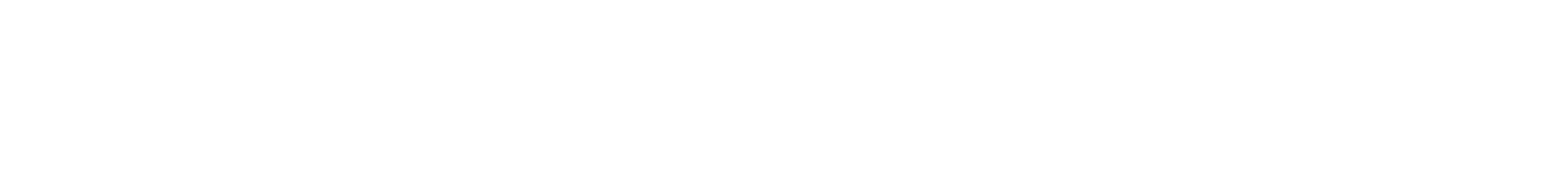 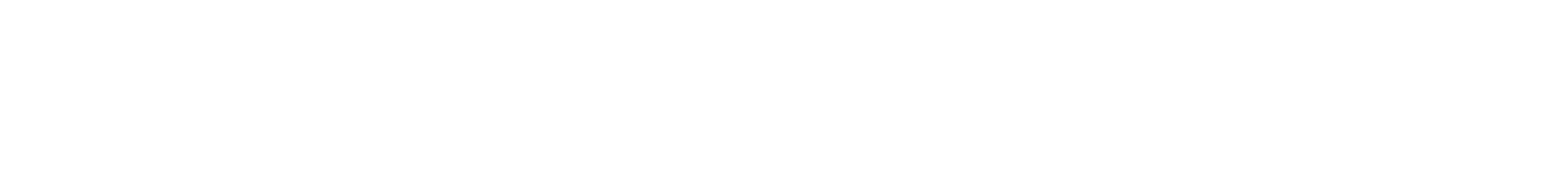 ނ. މިފޯމް ފުރުއްވާ ފަރާތުގެ މިލްކުގައިވާ މުދަލާއި ފައިސާގެ ތެރެއިން އެހެން ފަރާތްތަކުގެ ނަމަށް ބަދަލުކުރެވިފައިވާ، އަދި/ނުވަތަ އެފަރާތްތަކުގެ ނަމުގައި ބަހައްޓާފައި ހުރި، އަދި/ނުވަތަ އެއިން ފައިދާ ލިބޭ، އަދި/ނުވަތަ އޭގެ މައްޗަށް ބާރު ފޯރުވޭ މުދަލާއި، ފައިސާގެ ހިސާބުތަކާއި، ވިޔަފާރީގެ މަޞްލަޙަތުތަކާއި، އަރަންޏާއި ދަރަނި13. މިއަހަރު ފެށުނުއިރު އެހެން ފަރާތްތަކުގެ ނަމުގައިވާ އަދި/ނުވަތަ މި އަހަރުގެ ތެރޭގައި އެހެން ފަރާތްތަކުގެ ނަމަށް ބަދަލުކޮށްފައިވާ ރާއްޖެއާއި ރާއްޖެއިން ބޭރުގައިވާ، ޓާރމް ޑިޕޮޒިޓްތަކާއި ބޭންކް އެކައުންޓްތަކާއި، ޖޮއިންޓް އެކައުންޓްތަކާއި، އަދި މިއަހަރު ބަންދުކޮށްފައިވާ އެކައުންޓްތައް   14. މިއަހަރު ފެށުނުއިރު އެހެންފަރާތްތަކުގެ ނަމުގައި ނަގައި، އަދި/ނުވަތަ މި އަހަރުގެ ތެރޭގައި އެހެން ފަރާތްތަކުގެ ނަމަށް ބަދަލުކޮށްފައިހުރި، ރާއްޖެއާއި ރާއްޖެއިންބޭރުން ނަގައި އަދާކޮށް ނުނިމިހުރި ލޯނު15. މިއަހަރު ފެށުނުއިރު އަދި މިއަހަރުގެ ތެރޭގައި އަމިއްލަ އަދި/ނުވަތަ ރަސްމީ ކަންކަމަށް ބޭނުންކުރުމަށް، ޢާއިލާ އަދި/ނުވަތަ މުވައްޒަފުންގެ ނަމުގައި ގެންގުޅުނު ކްރެޑިޓް ކާޑާއި، ޖޮއިންޓް ކާޑުތައް  16.  މިއަހަރު ފެށުނުއިރު އަދި މި އަހަރުގެ ތެރޭގައި އެހެން ފަރާތްތަކުގެ ނަމުގައިހުރި، އަދި/ނުވަތަ ނަމަށް ބަދަލުކޮށްފައިހުރި، ރާއްޖެއާއި ރާއްޖެއިން ބޭރުގައިވާބިން، ޢިމާރާތް،ގެދޮރު، ފްލެޓް،  ޓޫރިސްޓް ރިޒޯޓް، ފަޅުރަށް ފަދަ މުދަލާއި އަދި މިއަހަރު ވިއްކާލާފައިވާ އަދި/ނުވަތަ އެހެން ފަރާތްތަކަށް ބަދަލުކޮށްފައިވާ މުދާ 17. މިއަހަރު ފެށުނުއިރު އެހެން ފަރާތްތަކުގެ ނަމުގައި ހުރި އަދި/ނުވަތަ ނަމަށް ބަދަލުކޮށްފައިވާ އަދި/ނުވަތަ މިއަހަރު އެހެން ނަމަށް ބަދަލުކޮށްފައިވާ އަދި/ނުވަތަ ވިއްކާލާފައިވާ ރާއްޖެއާއި ރާއްޖެއިން ބޭރު ޕާރޓްނަރޝިޕް އާއި ކުންފުނީގެ ޙިއްސާ18. މިއަހަރު ފެށުނުއިރު އަދި މިއަހަރުގެ ތެރޭގައި އެހެން ފަރާތްތަކުގެ ނަމުގައި ރާއްޖެއާއި ރާއްޖެއިން ބޭރުގައި ހުރި، އަދި/ނުވަތަ ނަމަށް ބަދަލުކޮށްފައިވާ ބޮންޑް، ޑިބެންޗަރ، އަދި އަމިއްލަ ބޭނުމަށްވުރެ އިތުރަށް އިންވެސްޓްމަންޓްގެ ގޮތުގައިހުރި ރަން، ރިހި، ގަހަނާ އާއި، އިންވެސްޓްމަންޓް ފަންޑް، ރިޓަޔަރމަންޓް ފަންޑް، އަދި މަތީގައިވާ ފަންތިއަކަށް ނުފެތޭ އަމިއްލަ ބޭނުމަށްވުރެ އިތުރަށް އިންވެސްޓްމަންޓްގެ ގޮތުގައި ހުރި އެހެނިހެން މުދަލާއި ފައިސާ  .........(މެންބަރު/ އަނބި ނުވަތަ ފިރިމީހާ/ 18 އަހަރު ނުފުރޭ ދަރި)....... .........(މެންބަރު/ އަނބި ނުވަތަ ފިރިމީހާ/ 18 އަހަރު ނުފުރޭ ދަރި).......  މަޢުލޫމާތު ހުށަހަޅާ ޙައިސިއްޔަތު:................................................................................................................................................................................................................................................  ފުރިހަމަ ނަން އަދި އައި.ޑީ ކާޑު ނަންބަރު: ................................................................................................................. .................................................................................................................  ދާއިމީ އެޑްރެސް :     ވަޒީފާގެ މައިގަނޑު ޒިންމާތައް:ތަން: އަދާ ކުރާ ވަޒީފާ/މަޤާމް/ކުރާ މަސައްކަތް:  ----------------------------------------------------------------------------------- ...................................... 1.................................................... ---------------------------------------------------------------------------........................................ 2......................................................  ----------------------------------------------------------------------------------------......................................... 3...................................................  -------------------------------------------------------------------------------....................................... ....        ...................... 28 މެއި 2021 – 27 މެއި 2022..................        ...................... 28 މެއި 2021 – 27 މެއި 2022..................  ބަޔާނުގެ އަހަރު :    މެންބަރުގެ ފުރިހަމަ ނަން އަދި ދާއިރާ:        .................................................................................................................................  ދާއިމީ އެޑްރެސް :                    .................................................................................................................................  ތާރީޚް:                           .................................................................................................................................  ސޮއި:                           .................................................................................................................................            ތަފްޞީލްޢަދަދު(ލިބުނު ފައިސާއިން)އާމްދަނީ ލިބުނު ގޮތް#ވަޒީފާ/މަޤާމް/ކުރާ މަސައްކަތުން ލިބޭ މުސާރައާއި އެހެނިހެން 1ވިޔަފާރި ނަފާ  2ކުލި  3އިންޓްރަސްޓް  4ކުންފުންޏާއި، ޕާރޓްނަރޝިޕް ޙިއްސާގެ ފައިދާ ނުވަތަ ޑިވިޑެންޑް  5ހެޔޮއެދޭ މީހުންގެ ފަރާތުން ލިބިފައިވާ ފައިސާއާއި، މުދަލާއި، ބޭނުންކުރަން ލިބިފައިވާ ތަކެއްޗާއި ވަސީލަތްތައް  6ހެޔޮއެދޭ މީހުންގެ ޚަރަދުގައި އަނބި/ފިރި/ 18 އަހަރު ނުފުރޭ ދަރިންނަށް ކިޔަވާދޭނަމަ އޭގެ ތަފްޞީލް  7ހެޔޮއެދޭ މީހުންގެ ގެދޮރުގައި  އަނބި/ފިރި/ 18 އަހަރު ނުފުރޭ ދަރިން ތިބޭ ނަމަ އޭގެ ތަފްޞީލް  8މާލީ މަންފާ ލިބޭގޮތަށް ހިންގާ އެހެނިހެން އެހެނިހެން ކަންކަމުން9ލޯން ރީޕޭމަންޓް ނުވަތަ ކޯޓްޙުކުމެއްގެ ދަށުން ނުވަތަ އެނޫން ގޮތަކުންވެސް ލިބުނު ފައިސާ10#ބޭންކުގެ ނަމާއި، ބޭންކު ހުރި ޤއުމާއި ރަށްބޭންކް އެކައުންޓްގެ ނަންބޭންކް އެކައުންޓް ބާވަތް/ ޓައިޕް ބަޔާން ތައްޔާރު ކުރި ތާރީޚާ ހަމައަށް ނުވަތަ އެކައުންޓް ބަންދު ކުރި ހިސާބަށް، އެކައުންޓްގައި ހުރި ބާކީ (އެކައުންޓް ހިންގާ ފައިސާއިން)ރާއްޖޭގައި : ރާއްޖޭގައި : ރާއްޖޭގައި : ރާއްޖޭގައި : ރާއްޖޭގައި : ރާއްޖެއިން ބޭރުގައި :ރާއްޖެއިން ބޭރުގައި :ރާއްޖެއިން ބޭރުގައި :ރާއްޖެއިން ބޭރުގައި :ރާއްޖެއިން ބޭރުގައި :އަތުގައި ހުރި ފައިސާ ( ކޭޝް/ބޭންކް ކުރެޑިޓް/ޓެރެވެލަރސް ޗެކް/ ބޭންކް ޗެކް/ މަނީއޮޑަރ/ ޙިއްޞާ/ މާލީ ސެކިއުރިޓީޒް/ބޮންޑް/ބޭންކް ޑްރާފްޓް/އެލް.ސީ ފަދަ...)ތަފްޞީލްއަތުގައި ހުރި ފައިސާ ( ކޭޝް/ބޭންކް ކުރެޑިޓް/ޓެރެވެލަރސް ޗެކް/ ބޭންކް ޗެކް/ މަނީއޮޑަރ/ ޙިއްޞާ/ މާލީ ސެކިއުރިޓީޒް/ބޮންޑް/ބޭންކް ޑްރާފްޓް/އެލް.ސީ ފަދަ...)ތަފްޞީލްއަތުގައި ހުރި ފައިސާ ( ކޭޝް/ބޭންކް ކުރެޑިޓް/ޓެރެވެލަރސް ޗެކް/ ބޭންކް ޗެކް/ މަނީއޮޑަރ/ ޙިއްޞާ/ މާލީ ސެކިއުރިޓީޒް/ބޮންޑް/ބޭންކް ޑްރާފްޓް/އެލް.ސީ ފަދަ...)ތަފްޞީލްއަތުގައި ހުރި ފައިސާ ( ކޭޝް/ބޭންކް ކުރެޑިޓް/ޓެރެވެލަރސް ޗެކް/ ބޭންކް ޗެކް/ މަނީއޮޑަރ/ ޙިއްޞާ/ މާލީ ސެކިއުރިޓީޒް/ބޮންޑް/ބޭންކް ޑްރާފްޓް/އެލް.ސީ ފަދަ...)ތަފްޞީލްއަތުގައި ހުރި ފައިސާ ( ކޭޝް/ބޭންކް ކުރެޑިޓް/ޓެރެވެލަރސް ޗެކް/ ބޭންކް ޗެކް/ މަނީއޮޑަރ/ ޙިއްޞާ/ މާލީ ސެކިއުރިޓީޒް/ބޮންޑް/ބޭންކް ޑްރާފްޓް/އެލް.ސީ ފަދަ...)ތަފްޞީލްފައިސާގެ ނަންފައިސާ ނިސްބަތްވާ ޤާއުމު/ ކަރަންސީގެ ވައްތަރުފައިސާ ނިސްބަތްވާ ޤާއުމު/ ކަރަންސީގެ ވައްތަރުބަޔާން ތައްޔާރުކުރި ތާރީޚާ ހަމައަށް ހުރިވަރު#ލޯނު/ ދަރަނި ދިން ފަރާތް/ މުއައްސަސާގެ ނަމާއި އެޑްރެސްލޯނު/ދަރނި ލިބުނު ތާރީޚުލޯނު/ދަރަނީގެ ޖުމުލަ ޢަދަދު(ނެގި ފައިސާއިން)މި އަހަރު ދައްކާފައިވާ ޖުމުލަ ފައިސާލޯނު/ދަރަނި މުއްދަތު ހަމަވާ ތާރީޚުނުދައްކާ އޮތް ބާކީރާއްޖޭގައި :ރާއްޖޭގައި :ރާއްޖޭގައި :ރާއްޖޭގައި :ރާއްޖޭގައި :ރާއްޖޭގައި :ރާއްޖޭގައި :ރާއްޖެއިން ބޭރުން :ރާއްޖެއިން ބޭރުން :ރާއްޖެއިން ބޭރުން :ރާއްޖެއިން ބޭރުން :ރާއްޖެއިން ބޭރުން :ރާއްޖެއިން ބޭރުން :ރާއްޖެއިން ބޭރުން :#ކާޑުގެ ބާވަތް (ވިސާ، މާސްޓަރ، އެމެކްސް ފަދަ)ކާޑު ދޫކުރި ބޭންކް، ބޭންކް ބްރާންޗް، ރަށް އަދި ޤައުމުދޫކުރެވިފައިވާ ނަންކްރެޑިޓް ލިމިޓް(ކްރެޑިޓް ދޫކުރެވިފައިވާ ފައިސާއިން)ކާޑުގެ މުއްދަތު ހަމަވާ ނުވަތަ ބާތިލުކުރި ތާރީޚްއެންމެ ފަހުގެ ސްޓޭޓްމަންޓުން ދައްކާ ކްރެޑިޓް ކާޑު ބޭނުންކުރެވިފައިވާ މިންވަރުރާއްޖޭގައި : ރާއްޖޭގައި : ރާއްޖޭގައި : ރާއްޖޭގައި : ރާއްޖޭގައި : ރާއްޖޭގައި : ރާއްޖޭގައި : ރާއްޖެއިން ބޭރުން :ރާއްޖެއިން ބޭރުން :ރާއްޖެއިން ބޭރުން :ރާއްޖެއިން ބޭރުން :ރާއްޖެއިން ބޭރުން :ރާއްޖެއިން ބޭރުން :ރާއްޖެއިން ބޭރުން :#ލޯނު / ޕާރސަލް ގެރެންޓީ ގެ ބާވަތާއި / ރަޙުނުގެ މުޢާމަލާތާއި ދޫކުރެވިފައިވާ ފަރާތްލޯނުގެ ޢަދަދު(ލޯނު ދިން ފައިސާއިން) މިބަޔާނުގެ ތާރީޚާ ހަމައަށް އަދިއަނބުރާ ނުލިބި ބާކީ އޮތް ޢަދަދުލޯނު / ޕާރސަނަލް ގެރެންޓީ/ރަހުނުގެ މުއްދަތު ހަމަވާ ތާރީޚުލޯނުއަނބުރާ ދައްކާ ފަރާތުންމިއަހަރު އަނބުރާ ލިބިފައިވާ ފައިސާގެ ޢަދަދު#ފައިސާ ލިބެންވާ ފަރާތްކޯޓު އަމުރުގެ ތާރީޚްލިބެންޖެހޭ ޖުމުލަ ޢަދަދުމިހާރު ނުލިބި އޮތް ބާކީފައިސާ ލިބި ހަމަވާންޖެހޭ ތާރީޚްމިއަހަރު އަނބުރާ ލިބިފައިވާ ޖުމުލަ ފައިސާ#ފައިސާ ދައްކަންޖެހޭ ފަރާތްކޯޓު އަމުރުގެ ނުވަތަ ދައްކަންޖެހުނު ތާރީޚްޖުމުލަ ދައްކަންޖެހޭ ފައިސާމިބަޔާނުގެ ތާރީޚަށް ނުދައްކާ އޮތް ބާކީފައިސާ ދައްކައި ނިންމަންޖެހޭ ތާރީޚުމިބަޔާނުގެ ތާރީޚާ ހަމައަށް މިއަހަރު އަނބުރާ ދައްކާފައިވާ ޖުމުލަ ފައިސާ#މުދަލުގެ ބާވަތް (ބިން، ޢިމާރާތް، ފްލެޓް...)ފުރިހަމަ އެޑްރެސްއަގު ނުވަތަ ގަތް / ވިއްކާލި އަގު (މުއާމަލާތު ކުރެވުނު ފައިސާއިން)ރަޖިސްޓަރީ ނަންބަރުގަތް / ވިއްކާލި އަހަރުގަންނަން ފައިސާ ހޯދިގޮތް/ ވިއްކާލި ފައިސާ ބޭނުންކުރި ގޮތްރާއްޖޭގައި :ރާއްޖޭގައި :ރާއްޖޭގައި :ރާއްޖޭގައި :ރާއްޖޭގައި :ރާއްޖޭގައި :ރާއްޖޭގައި :ރާއްޖެއިން ބޭރުގައި :ރާއްޖެއިން ބޭރުގައި :ރާއްޖެއިން ބޭރުގައި :ރާއްޖެއިން ބޭރުގައި :ރާއްޖެއިން ބޭރުގައި :ރާއްޖެއިން ބޭރުގައި :ރާއްޖެއިން ބޭރުގައި :#ޙިއްސާގެ ބާވަތާއި ޢަދަދު އަދި ރައުސުލްމާލް % ވިޔަފާރި/ޕާރޓްނަރޝިޕް / ކުންފުނީގެ ނަމާއި،އެޑްރެސް އަދި މިތަންތަނުން ކުރާ މަސައްކަތްގަތް / ވިއްކާލި އަގު(މުޢާމަލާތު ކުރެވުނު ފައިސާއިން) ޙިއްސާގެ ސެޓްފިކެޓް ނަންބަރުގަތް / ވިއްކާލި އަހަރުގަންނަން ފައިސާ ހޯދި ގޮތް / ވިއްކާލި ފައިސާ ބޭނުންކުރި ގޮތްރާއްޖޭގައި :ރާއްޖޭގައި :ރާއްޖޭގައި :ރާއްޖޭގައި :ރާއްޖޭގައި :ރާއްޖޭގައި :ރާއްޖޭގައި :ރާއްޖެއިން ބޭރުގައި :ރާއްޖެއިން ބޭރުގައި :ރާއްޖެއިން ބޭރުގައި :ރާއްޖެއިން ބޭރުގައި :ރާއްޖެއިން ބޭރުގައި :ރާއްޖެއިން ބޭރުގައި :ރާއްޖެއިން ބޭރުގައި :#އުޅަނދުގެ ބާވަތް، ބޭނުންކުރާ ފަރާތް އަދި ކުރު ތަޢާރަފެއްމޮޑެލް ނަންބަރު އަދި ތަކެތި ހުރި ރަށާއި ޤައުމުއަގު ނުވަތަ ގަތް / ވިއްކާލި އަގު (މުއާމަލާތު ކުރެވުނު ފައިސާއިން)ރަޖިސްޓްރޭޝަން ނަންބަރުގަތް / ވިއްކާލި އަހަރުގަންނަން ފައިސާ ހޯދި ގޮތް / ވިއްކާލި ފައިސާ ބޭނުންކުރި ގޮތްރާއްޖޭގައި : ރާއްޖޭގައި : ރާއްޖޭގައި : ރާއްޖޭގައި : ރާއްޖޭގައި : ރާއްޖޭގައި : ރާއްޖޭގައި : ރާއްޖެއިން ބޭރުގައި :ރާއްޖެއިން ބޭރުގައި :ރާއްޖެއިން ބޭރުގައި :ރާއްޖެއިން ބޭރުގައި :ރާއްޖެއިން ބޭރުގައި :ރާއްޖެއިން ބޭރުގައި :ރާއްޖެއިން ބޭރުގައި :#މުދަލާއި ފައިސާގެ ބާވަތް  ރަޖިސްޓްރޭޝަން ނަންބަރު /  ސީރިއަލް ނަންބަރުއަގު ނުވަތަ ގަތް / ވިއްކާލި އަގު (މުއާމަލާތު ކުރެވުނު ފައިސާއިން)ގަތް / ވިއްކާލި އަހަރުގަންނަން ފައިސާ ހޯދި ގޮތް / ވިއްކާލި ފައިސާ ބޭނުންކުރި ގޮތްރާއްޖޭގައި : ރާއްޖޭގައި : ރާއްޖޭގައި : ރާއްޖޭގައި : ރާއްޖޭގައި : ރާއްޖޭގައި : ރާއްޖެއިން ބޭރުގައި :ރާއްޖެއިން ބޭރުގައި :ރާއްޖެއިން ބޭރުގައި :ރާއްޖެއިން ބޭރުގައި :ރާއްޖެއިން ބޭރުގައި :ރާއްޖެއިން ބޭރުގައި :#މުދަލުގެ ބާބަތް  (ޕޭޓެންޓް،ކޮޕީރައިޓްސް...)  ރަޖިސްޓްރީ ކުރެވިފައިވާ ތަން އަދި ނަންބަރު  އަގު ނުވަތަ ގަތް / ވިއްކާލި އަގު (މުއާމަލާތު ކުރެވުނު ފައިސާއިން)ގަތް / ވިއްކާލި އަހަރުގަންނަން ފައިސާ ހޯދި ގޮތް / ވިއްކާލި ފައިސާ ބޭނުންކުރި ގޮތްރާއްޖޭގައި : ރާއްޖޭގައި : ރާއްޖޭގައި : ރާއްޖޭގައި : ރާއްޖޭގައި : ރާއްޖޭގައި : ރާއްޖެއިން ބޭރުގައި :ރާއްޖެއިން ބޭރުގައި :ރާއްޖެއިން ބޭރުގައި :ރާއްޖެއިން ބޭރުގައި :ރާއްޖެއިން ބޭރުގައި :ރާއްޖެއިން ބޭރުގައި :#ބޭންކުގެ ނަމާއި، ބޭންކު ހުރި ޤައުމާއި ރަށްބޭންކް އެކައުންޓްގެ ނަންބޭންކް އެކައުންޓް ބާވަތް/ޓައިޕްބަޔާން ތައްޔާރު ކުރި ތާރީޚާ ހަމައަށް ނުވަތަ އެކައުންޓް ބަންދު ކުރި ހިސާބަށް، އެކައުންޓްގައި ހުރި ބާކީ (އެކައުންޓް ހިންގާ ފައިސާއިން)ރާއްޖޭގައި : ރާއްޖޭގައި : ރާއްޖޭގައި : ރާއްޖޭގައި : ރާއްޖޭގައި : ރާއްޖެއިން ބޭރުގައި :ރާއްޖެއިން ބޭރުގައި :ރާއްޖެއިން ބޭރުގައި :ރާއްޖެއިން ބޭރުގައި :ރާއްޖެއިން ބޭރުގައި :#ލޯނު ދިން މުއައްސަސާގެ ނަމާއި އެޑްރެސްލޯނު ލިބުނު ތާރީޚުލޯނުގެ ޖުމުލަ ޢަދަދު (ލޯނު ނެގި ފައިސާއިން)މިއަހަރު ދައްކާފައިވާ ޖުމުލަ ފައިސާލޯނު މުއްދަތު ހަމަވާ ތާރީޚުނުދައްކާ އޮތް ބާކީރާއްޖޭގައި : ރާއްޖޭގައި : ރާއްޖޭގައި : ރާއްޖޭގައި : ރާއްޖޭގައި : ރާއްޖޭގައި : ރާއްޖޭގައި : ރާއްޖެއިން ބޭރުން :ރާއްޖެއިން ބޭރުން :ރާއްޖެއިން ބޭރުން :ރާއްޖެއިން ބޭރުން :ރާއްޖެއިން ބޭރުން :ރާއްޖެއިން ބޭރުން :ރާއްޖެއިން ބޭރުން :#ކާޑުގެ ބާވަތް (ވިސާ، މާސްޓަރ، އެމެކްސް ފަދަ)ކާޑު ދޫކުރި ބޭންކް، ބޭންކް ބްރާންޗް، ރަށް އަދި ޤައުމުކާޑު ދޫކުރެވިފައިވާ ނަންކްރެޑިޓް ލިމިޓް(ކްރެޑިޓް ދޫކުރެވިފައިވާ ފައިސާއިން)ކާޑުގެ މުއްދަތު ހަމަވާ ތާރީޚްއެންމެ ފަހުގެ ސްޓޭޓްމަންޓުން ދައްކާ ކްރެޑިޓް ކާޑު ބޭނުންކުރެވިފައިވާ މިންވަރުރާއްޖޭގައި : ރާއްޖޭގައި : ރާއްޖޭގައި : ރާއްޖޭގައި : ރާއްޖޭގައި : ރާއްޖޭގައި : ރާއްޖޭގައި : ރާއްޖެއިން ބޭރުން :ރާއްޖެއިން ބޭރުން :ރާއްޖެއިން ބޭރުން :ރާއްޖެއިން ބޭރުން :ރާއްޖެއިން ބޭރުން :ރާއްޖެއިން ބޭރުން :ރާއްޖެއިން ބޭރުން :#މުދަލުގެ ބާވަތް (ބިން، ޢިމާރާތް، ފްލެޓް...)ފުރިހަމަ އެޑްރެސްގަތް / ވިއްކާލި އަގު (މުއާމަލާތު ކުރެވުނު ފައިސާއިން)ރަޖިސްޓަރީ ނަންބަރުގަތް / ވިއްކާލި އަހަރުގަންނަން ފައިސާ ހޯދިގޮތް/ ވިއްކާލި ފައިސާ ބޭނުންކުރި ގޮތްރާއްޖޭގައި :ރާއްޖޭގައި :ރާއްޖޭގައި :ރާއްޖޭގައި :ރާއްޖޭގައި :ރާއްޖޭގައި :ރާއްޖޭގައި :ރާއްޖެއިން ބޭރުގައި :ރާއްޖެއިން ބޭރުގައި :ރާއްޖެއިން ބޭރުގައި :ރާއްޖެއިން ބޭރުގައި :ރާއްޖެއިން ބޭރުގައި :ރާއްޖެއިން ބޭރުގައި :ރާއްޖެއިން ބޭރުގައި :#ޙިއްސާގެ ބާވަތާއި ޢަދަދު އަދި ރައުސުލްމާލް % ޕާރޓްނަރޝިޕް / ކުންފުނީގެ ނަމާއި،އެޑްރެސް އަދި މިތަންތަނުން ކުރާ މަސައްކަތްގަތް / ވިއްކާލި އަގު(މުޢާމަލާތު ކުރެވުނު ފައިސާއިން) ޙިއްސާގެ ސެޓްފިކެޓް ނަންބަރުގަތް / ވިއްކާލި އަހަރުގަންނަން ފައިސާ ހޯދި ގޮތް / ވިއްކާލި ފައިސާ ބޭނުންކުރި ގޮތްރާއްޖޭގައި :ރާއްޖޭގައި :ރާއްޖޭގައި :ރާއްޖޭގައި :ރާއްޖޭގައި :ރާއްޖޭގައި :ރާއްޖޭގައި :ރާއްޖެއިން ބޭރުގައި :ރާއްޖެއިން ބޭރުގައި :ރާއްޖެއިން ބޭރުގައި :ރާއްޖެއިން ބޭރުގައި :ރާއްޖެއިން ބޭރުގައި :ރާއްޖެއިން ބޭރުގައި :ރާއްޖެއިން ބޭރުގައި :#މުދަލާއި ފައިސާގެ ބާވަތް  ރަޖިސްޓްރޭޝަން ނަންބަރު /  ސީރިއަލް ނަންބަރުގަތް/ވިއްކާލި އަގު(ގަތް/ވިއްކާލި ފައިސާއިން)ގަތް އަހަރުގަންނަން ފައިސާ ހޯދި ގޮތް / ވިއްކާލި ފައިސާ ބޭނުންކުރި ގޮތްރާއްޖޭގައި : ރާއްޖޭގައި : ރާއްޖޭގައި : ރާއްޖޭގައި : ރާއްޖޭގައި : ރާއްޖޭގައި : ރާއްޖެއިން ބޭރުގައި :ރާއްޖެއިން ބޭރުގައި :ރާއްޖެއިން ބޭރުގައި :ރާއްޖެއިން ބޭރުގައި :ރާއްޖެއިން ބޭރުގައި :ރާއްޖެއިން ބޭރުގައި :